Please check our website www.isa-lille.com. Admission will not be granted unless this section is fully completedINTENDED STUDY PROGRAMApplication deadlines: May 1st (Semester 1/Academic year) – November 1st (Semester 2)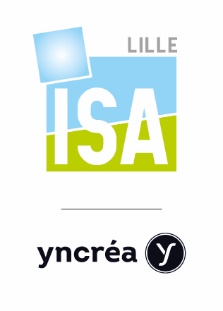 LEARNING AGREEMENTAcademic year 2017-2018Student's name :Sending institution: Country:Field of study:Student's name :Sending institution: Country:Field of study:Number of higher education studyyears prior to departure abroad:Diploma/degree you are currently studying:Course TitlePeriod (S1/S2)CreditsI agree to take all exams related to the courseStudents’ signature :Date :I hereby approve the above plan of study/learning agreement:Sending Institutionco-ordinator’s signature :Date:I hereby approve the above plan of study/learning agreement:Receiving Institutionco-ordinator’s signature:Date: